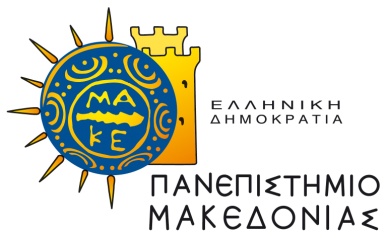 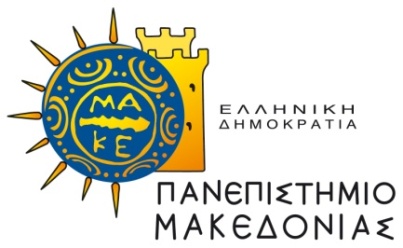  σχολη κοινωνικων, ανθρωπιστικων  					  επιστημων και  τεχνων 				              Θεσσαλονίκη  …………………-20…… τμημα μουσικησ επιστημησ και τεχνησ 				Προς τα μέλητης Συνέλευσης του ΤμήματοςΜουσικής Επιστήμης & ΤέχνηςΘέμα: Αναγνώριση βαθμολογίαςΟ/Η φοιτητ…..…………………………………………………………………………………………(Α.Μ……………………)βάσει της αναλυτικής βαθμολογίας που έχει προσκομίσει από το Τμήμα ………………………..………………………………………………………………………………………………………………………………………………..της Σχολής …………………………………………………………………………………………………………………………του Πανεπιστημίου……………………………………………………………………………………………………………………….. παρακολούθησε και εξετάστηκε επιτυχώς στο  μάθημα:...………………………………………………………………………………………………………με βαθμό …………………...Επειδή, σύμφωνα με το περιεχόμενο του μαθήματος που περιγράφεται στο Syllabus του Προγράμματος Σπουδών που έχει προσκομιστεί, κρίνω ότι πρόκειται για αντίστοιχο μάθημα με τ …………………………………….………………….……………………………….…του τμήματος μας,  προτείνω την αναγνώρισή του με τον  ίδιο βαθμό ή με στρογγυλοποίηση (εφόσον είναι απαραίτητη).Ο/Η  Διδάσκων/ΔιδάσκουσαΠροςΑΙΤΗΣΗΤ…………. φοιτ………………………………..Τo  Τμήμα Μουσικής Επιστήμης και Τέχνης του Πανεπιστημίου ΜακεδονίαςΕνταύθαΕΠΩΝΥΜΟ:………………………………..ΟΝΟΜΑ: …………………………………...ΠΑΤΡΩΝΥΜΟ:……………………………..AM:  ……………………………………………...ΤΡΟΠΟΣ ΕΙΣΑΓΩΓΗΣ:………………………ΤΗΛΕΦΩΝΟ (κιν)…..………………….…Παρακαλώ  όπως  αναγνωριστούν  το/τα  μάθημα/τα σύμφωνα με την/τις επισυναπτόμενες  βεβαιωσ…………Ε-mail:………………………………………...Συνημμένα Επισυνάπτω:Αναλυτική Βαθμολογία Περιγραφή μαθημάτων Βεβαίωση/σεις διδάσκοντα/ων οικείου τμήματοςΘΕΜΑ : ΑΝΑΓΝΩΡΙΣΗ ΜΑΘΗΜΑΤΩΝΘεσσαλονίκη, …………………………….Ο/Η Αιτ……….                                       (υπογραφή)